保西國小107學年度第二學期 校內語文競賽-閩南語朗讀 獲獎名單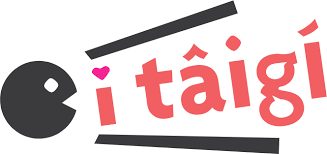 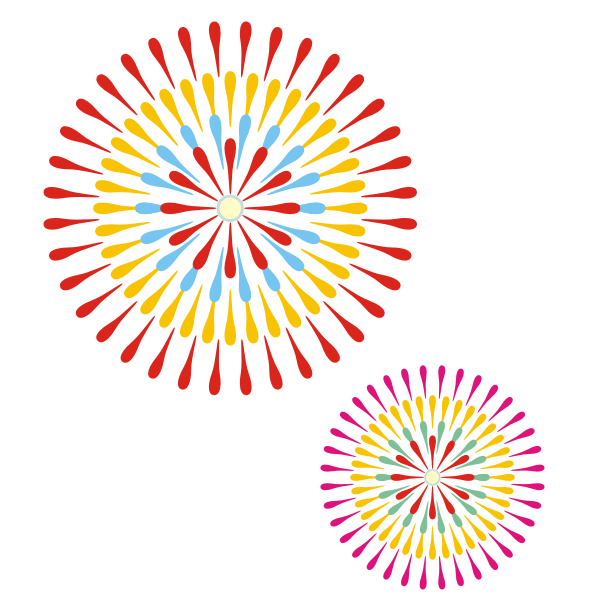 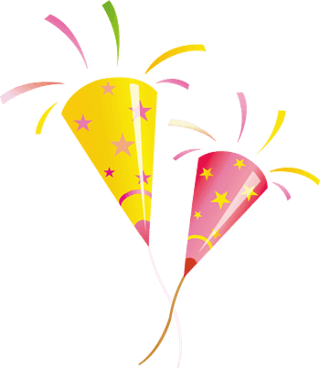 